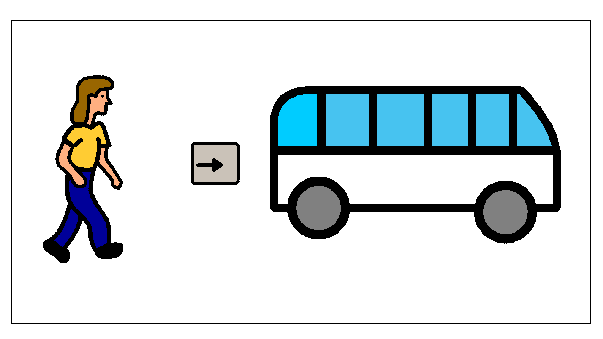 Emma will walk to the bus.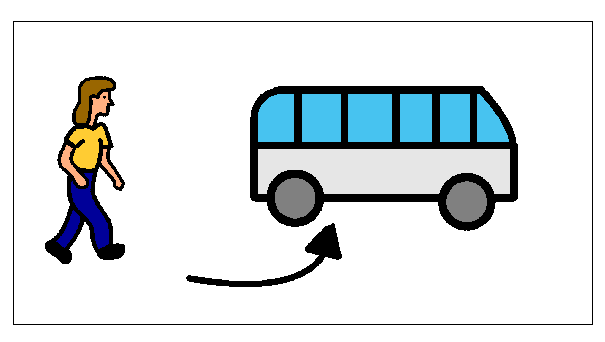 Emma will get into the bus.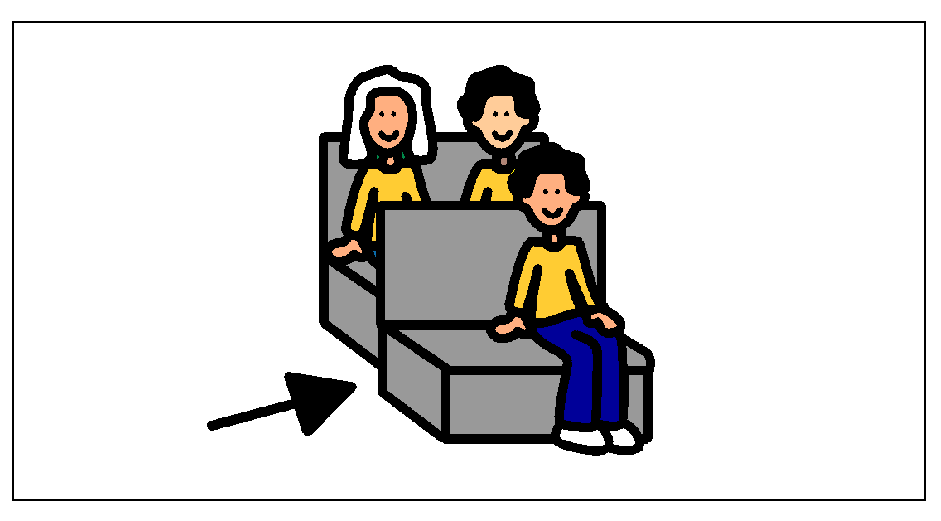 Emma will sit on her seat.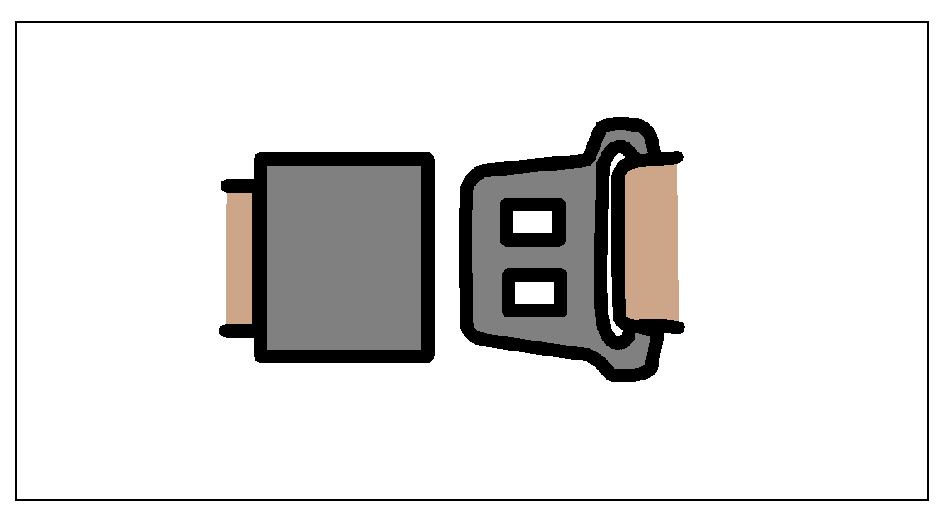 Emma will put her seatbelt on.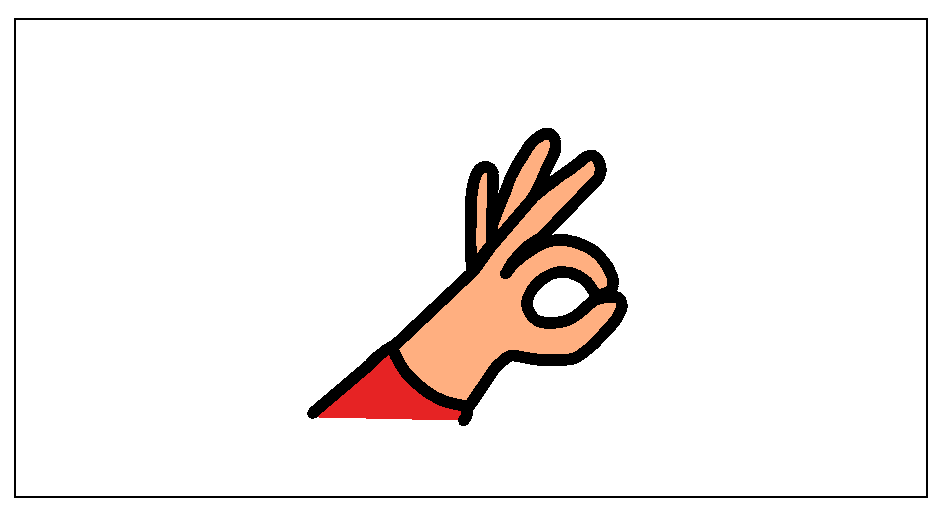 Emma is a good girl.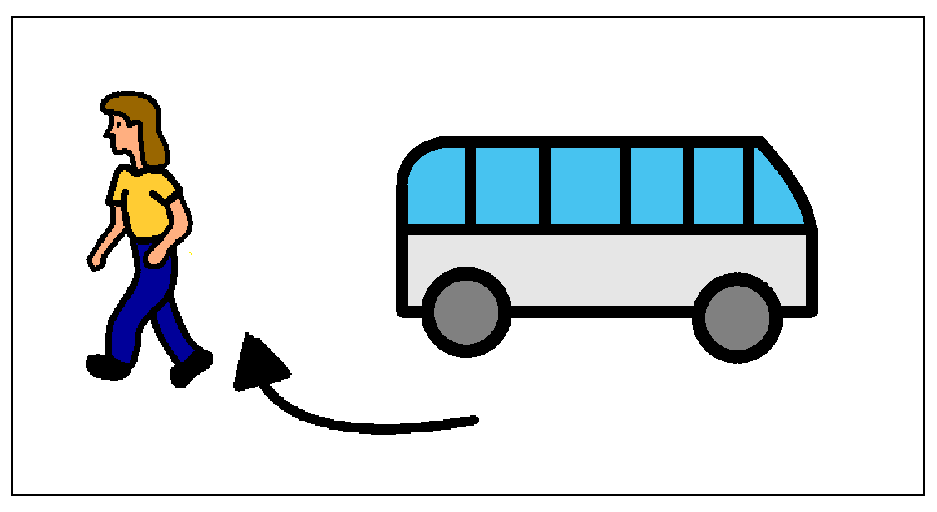 Emma will get off the bus.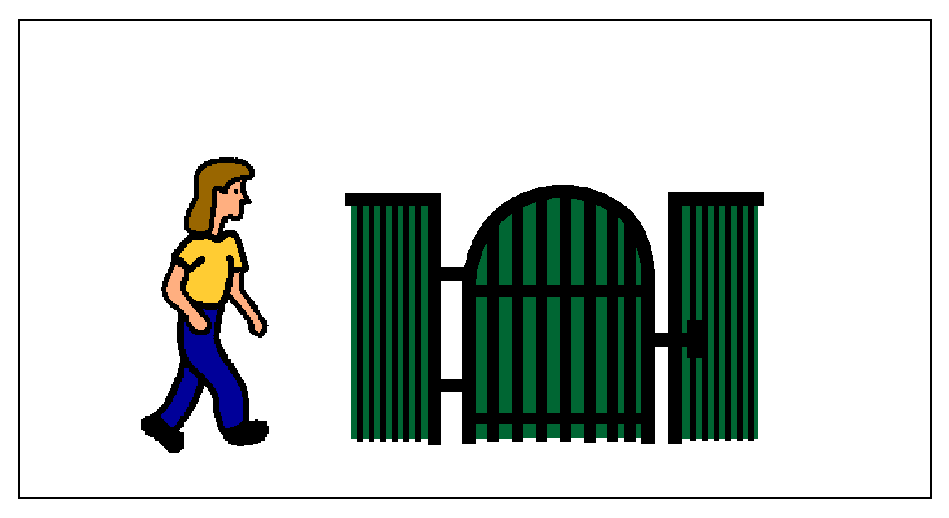 Emma will walk to the gate.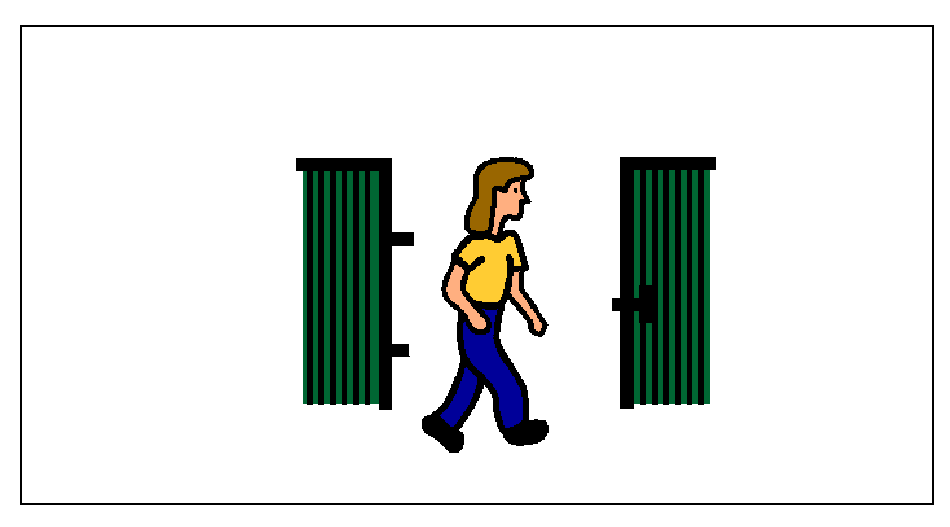 Emma will walk through the gate.